Ancona Martinez Maria IsabelADOLFO RUIZ CORTINEZClase Martes 17 de Marzo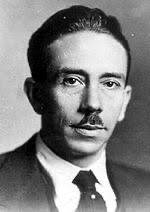 APUNTEAdolfo Ruiz Cortines nació el 30 de diciembre de 1890 en Veracruz,Adolfo Ruiz pertenecia al Partido político Partido Revolucionario Institucional Luchó con los constitucionalistas en la Revolución Mexicana, Colaboro con el presidente Lazaro cardenas  de 1934 a 1940,como también de Avila Camacho 1940-1946  Fue Secretario de Gobernación el 30 de junio de 1948 - 13 de octubre de 1951, En 1952 a 1958 fue presidente de la República. Cuando empezo a gobernar se tomaron medidas para la reforma agraria expropió latifundios extranjeros en el norte del país y estableció precios de garantía para las cosechas, se fomentó la industria, formó el Programa de Progreso Marítimo, llamado Marcha Mar; y la Comisión Federal de Electricidad Se retiró de la política tras la muerte de su hijo en 1962. Y finalmente Adolfo Ruiz Cortines falleció en Veracruz el 3 de diciembre de 1973.ACTIVIDAD VIDEO 20 PREGUNTAS ¿En que año nacio Adolfo Ruiz Cortinez?R= 1889¿De quién era hijo adolfo Ruiz?R=Hijo de un agente aduanal¿A los cuantos años comenzo a trabajar Adolfo en el puerto?R= a los 15 años¿A que plan se adirio Adolfo Ruiz en 1920?R= Plan de agua prieta ¿En que año Adolfo se da de baja en el ejercito?R=1926¿En 1926 , en donde comenzó a trabajar Adolfo?R=Departamento de estadística nacional ¿A los cuantos años comenzo su carrera política?R= 45 años¿Con quien tenia una amistad firme tenia Adolfo ruiz?R=Miguel Alemán Valdez ¿Cómo lo nombro Manuel Ávila Camacho a Adolfo Ruiz?R=Tesorero General ¿En donde fue gobernador?R= Veracruz¿Por qué se distinguió en su gobierno de Veracruz?R= discreto , eficaz y por luchar por la corrupción ¿Quién quita como candidato a la presidencia a adolfo de la Huerta?R= Miguel Alemán ¿En que año se vuelve presidente Adolfo Ruiz?R= 1 de diciembre de 1952¿El 42% de las personas en el gobierno de Adolfo Ruiz eran?R= Analfabetas ¿Cuántos eran los marginados?R= 19 millones ¿Ruiz cortinez coloco a sus amigos en el gabinete?R= No¿Qué expandio?R=El IMSS¿En donde puso el interes?R= en el campo ¿En que año aprobo el voto hacia las mujeres?R= en 1953¿En que año muere Adolfo?R= 3 de diciembre 